 PUBLIC UTILITY COMMISSIONNOTICE TO BE PUBLISHED		Petition of NRG Energy Inc for Implementation of Electric Generation Supplier Consolidated Billing.		Docket Number: P-2016-2579249		________________________________________________Formal comments and reply comments must be filed in accordance with Title 52 of the Pennsylvania Code.  Answers and any comments must be filed by January 23, 2017 and Reply Comments by February 22, 2017.  All filings must be made with the Secretary of the Pennsylvania Public Utility Commission, 400 North Street, Harrisburg, PA  17120, with a copy served on the Petitioner. The documents filed in support of the Petition are available for inspection and copying at the Office of the Secretary between the hours of 8:00 a.m. and 4:30 p.m., Monday through Friday, at the Commission’s website at www.puc.pa.gov , and at the Petitioner's business address.		Petitioner:			NRG Energy, Inc.		Through and By Counsel:			Karen O. Moury			Sarah C. Stoner			Eckert, Seamans, Cherin & Mellott, LLC			213 Market Street, Eighth Floor			Harrisburg, Pa 17101								BY THE COMMISSION																Rosemary Chiavetta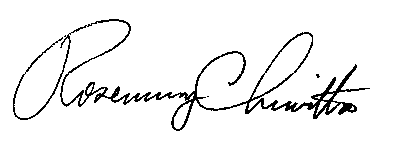 								Secretary